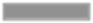 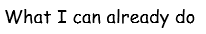 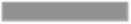 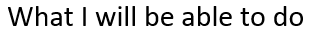 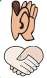 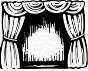 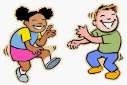 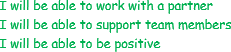 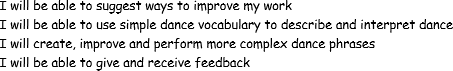 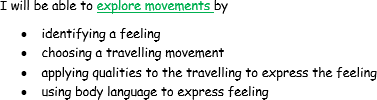 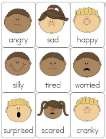 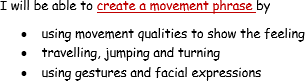 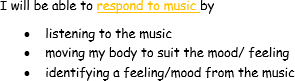 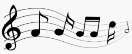 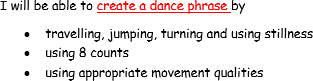 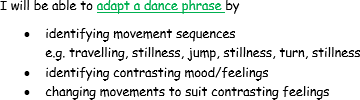 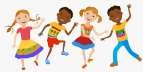 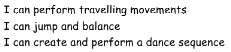 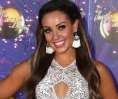 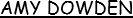 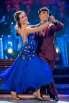 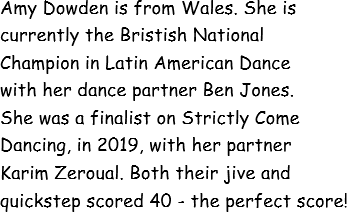 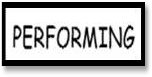 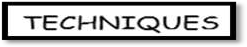 Year 2 Dance Knowledge OrganiserKEY QUESTIONSHow can you change your movements to show a change in feeling?What movements would suit the music?How are the moves linked?How can you travel to convey a feeling?What gestures.and or expressions did you choose?Why?KEY VOCABULARYadapt – change and improve sequencebalance –the ability to distribute the weight evenly when stationary or moving around the room without falling overdance phrase – a sequence of movements or actionsdance sequence – a series of movements longer than a phrasegesture – a movement of part of the body to show an idea or meaningjump – leap, spring, bounce, hop, prance, galloplink – join movements togethertravel – skip, gallop, walk , tip toe, crawl, jog, waddle, slide,